Центърът за европейски и международни изследвания (ЦЕМИ), съвместно с Фондация „Фридрих Еберт” - Бюро  България, организира проект: „Регионалното сътрудничество в Югоизточна Европа: Можем ли сами? Къде е ЕС?”Целта на проекта е да се даде възможност на участниците – 20 младежи с интерес в сферата на външната политика и международните отношения да се запознаят с приоритетите, проблемните точки и перспективите пред регионалното сътрудничество в Югоизточна Европа; да формулират своя анализ в каква посока трябва да се развиват регионалните отношения с оглед на новите реалности, да идентифицират мястото на ЕС в този формат и да представят своята гледна точка за ролята и значението на България в регионален контекст. Разработките на одобрените за участие ще бъдат публикувани и представени публично. За повече информация Obiava-konkurs.doc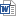 